Volunteer Host Family needed!  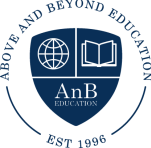 Please contact: Shamanie: Email: atkinsonanb@gmail.com (914-206-2264)for more information.Layla Fall 2023 incoming student Country: Spain Age: 16 Grade: 11th Gender: Female Description: Layla considers herself to be sociable, funny, cheerful, positive, and creative. She would  love to play soccer when she arrives, and also enjoys reading, drawing, listening to music, and watching  movies in her free time. Layla has two siblings and so would like to have host siblings. She is very excited  to improve her English and learn about American culture. She does not practice a religion, but is open to a  family that does. She hopes this will be an experience she will never forget! Favorite Subject: Art and Physical Education Favorite Food: Pasta, chicken, Couscous - no dietary restrictions Future Career: Unsure, but something related to sports. Interests and hobbies: sports, reading, music, drawing & painting Okay with Pets: "I love animals - especially dogs" (allergic to cats)      Quote: "I would like to grow as a person, meet new people, and be more independent and mature!"  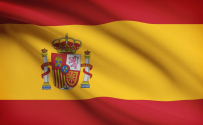 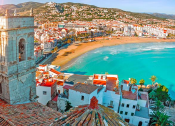 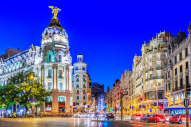 www.anbeducation.com /atkinsonanb@gmail.com /607 Wistar Road, Fairless Hills, PA 